SEGUIMIENTOAGRADUADOSNº_____ 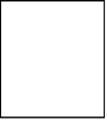 REGISTROICFESAC: ________________________ INFORMACIÓN PERSONAL ____________________ 	 ________________________    ____________________________ Primer  Apellido         Segundo  Apellido     	Nombre C.C: _________________________ Código del Estudiante: _____________________________ Fecha de Nacimiento: _____ ___________ _________ 	 	                 Edad: ___________                                      DD          MM             AÑO Título Obtenido: ________________________________________________________________ Fecha de Grado: _____ ___________ __________ DDMM AÑO Dirección: _____________________________________________________________________ Teléfono Fijo: _________________________ Teléfono Móvil:___________________________ E-Mail: _______________________________________________________________________ INFORMACIÓN LABORAL Trabaja: SI: _____ NO: _____ Empresa Tipo: 	 Privada: _____ Pública: _____ ONG:______ Nombre de la Empresa: __________________________________________________________ Actividad Principal de la Empresa: _________________________________________________ Cargo que Ocupa: ______________________________ Fecha de Ingreso: _________________ Dirección: ______________________________________ Ciudad: _______________________ Teléfono: _______________________  E-Mail: ______________________________________ Experiencia Labora: ____________________________________________________________ INFORMACIÓN ACADÉMICA Actualmente Estudia: SI: _____ NO: _____ Tipo de Estudio: Diplomado: ____    Especialización: ____    Maestría:___      Doctorado: _____ Otro: ____  ¿Cuál? _____________________________________________________________ Pertenece a algún Grupo de Investigación: SI: _____ NO: _____ ¿Cuál?: _______________________________________________________________________ Título de la Tesis o Curso de Profundización: _________________________________________ ____________________________________________________________________________________________________________________________________________________________ IDENTIFIQUE CUALES DE LOS SIGUIENTES FACTORES SE CONSTITUYEN EN FORTALEZAS Y DEBILIDADES DEL PROGRAMA DEL CUAL SE GRADUÓ: SUGERENCIAS PARA MEJORAR LA FORMACIÓN EN EL PROGRAMA ____________________________________________________________________________________________________________________________________________________________ SUGERENCIAS GENERALES: ______________________________________________________________________________ ____________________________________________________________________________________________________________________________________________________________ FECHA: _____________________________ 	FIRMA: _____________________________ CONCEPTO SUFICIENTE INSUFICIENTE NADA NOSABE NO RESPONDE Dominio del Idioma Ingles Capacidad de Aplicar los Conceptos en la Práctica Capacidad 	de 	innovación-creatividad Responsabilidad Social-Ética Capacidad de Comunicación Oral y Escrita Análisis Conceptual Conocimientos Matemáticos Conocimientos 	de 	Herramientas Básicas de Informática Iniciativa 	y 	Capacidad Emprendedora Habilidad 	para 	Trabajar 	en Contextos Internacionales Capacidad de Trabajo en Equipo: Disciplina y Organización Habilidad e Ingenio para Resolver Problemas Capacidad para Generar Empleo 